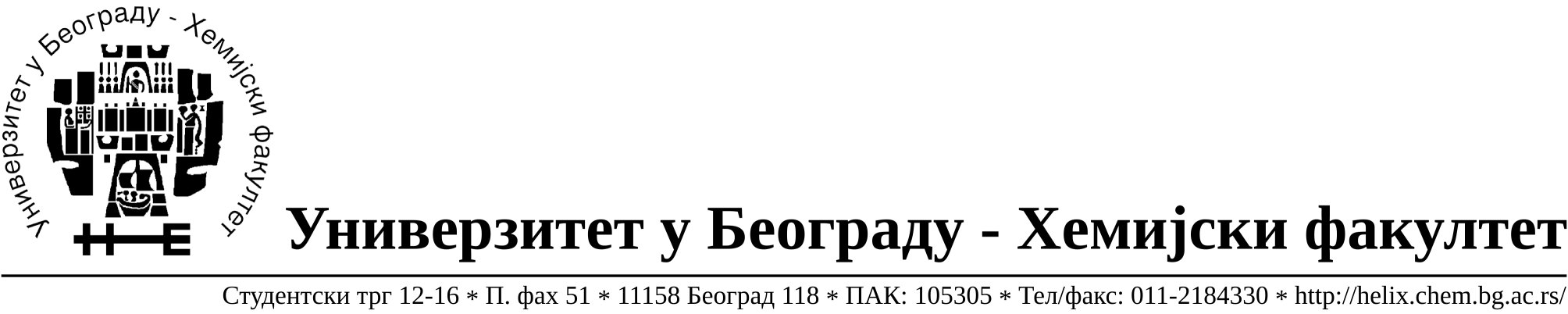 	На основу члана 116. Закона о јавним набавкама („Службени гласник РС“, бр. 68/15), Универзитет у Београду – Хемијски факултет објављује:ОБАВЕШТЕЊЕ О ЗАКЉУЧЕНОМ УГОВОРУНазив, адреса и „Интернет“ страница наручиоца: Универзитет у Београду – Хемијски факултет, Београд, Студентски трг 12-16, www.chem.bg.ac.rs.Врста наручиоца: просветаОпис предмета набавке, назив и ознака из општег речника набавке: добра – рачунарска опрема  за потребе Хемијског факултета – Универзитета у Београду (обликован у седамнаест партија), ЈН број 15/16	Ознака из општег речника набавке: 30230000 рачунарска опремаКритеријум за доделу Уговора; најнижа понуђена цена.Број примљених понуда: укупно за све партије 4Датум доношења Одлуке о додели Уговора: 15.07.2016 и 19.07.2016Датум закључења Уговора: 27.07.2016.Основни подаци о добављачима, партије за које је уговорена вредност и укупна уговорена вредност: Период важења Уговора: до краја 2016. године.БрНазив  понуђачаАдреса, ПИБ и Матични бр.Број уговораПартијеУкупно уговорена вредност без ПДВ-а у РСДНајнижа понуђена цена без ПДВ-а у РСДНајвиша понуђена цена без ПДВ-а у РСД1Pan Computers d.o.o.Пушкинова 11, 21000 Нови Сад, Драгутин Савић, 100727513, 086911857784,6,8за Партију 4 – 14.180,00   за Партију 6- 75.600,00за Партију 8-154.000,00  за Партију 4 – 13.500,00 за Партију 6- 75.600,00за Партију 8-154.000,00  за Партију 4 – 15.200,00 за Партију 6- 78.548,00за Партију 8-154.000,00  2Информатика  а.д. БеоградЈеврејска 3211000 Београд, Славољуб Качаревић 100001716 070245927773,5,9за Партију 3 – 26.598,00   за Партију 5- 27.210,00за Партију 9- 22.099,00  за Партију 3 – 21.650,00 за Партију 5- 23.000,00за Партију 9- 14.700,00за Партију 3 – 33.500,00 за Партију 5- 35.880,00за Партију 9- 23.100,003Успон д.о.о.Градско шеталиште 5732000 Чачак, Павловић Предраг101289775060846137807,10за Партију 7 – 42.500,00   за Партију 10- 32.995,00за Партију 7 – 42.500,00   за Партију 10- 32.995,00за Партију 7 – 49.980,00 за Партију 10- 40.900,004Royal commerce d.o.o.Донска 5/1Г11050 Београд, Ненад Панић100352957075574427791за Партију 1 – 131.800,00  за Партију 1 – 117.304,00за Партију 1 – 139.990,00